TEMPLET vertraut in Sachen ERP auf sou.matrixx Traditionsreiches Maschinenbauunternehmen managt Geschäftsprozesse rund um Beschaffung, Fertigung, Absatz & Co. künftig mit funktionsstarker ERP-Software von SOU Schwetzingen und Dresden, 22. Mai 2019. Passgenaue Software für Maschinenbauer: Mit der TEMPLET Deutschland GmbH (https://www.templet.eu/) hat sich einer der weltweiten Marktführer im Bereich Metallummantelungsmaschinen für den Einsatz von sou.matrixx entschlossen. Die leistungsstarke ERP (Enterprise Resource Planning)-Lösung von SOU unterstützt das bereits 1964 gegründete und in Seligenstadt ansässige Unternehmen künftig in der passgenauen Abbildung sämtlicher Geschäftsprozesse. Dabei überzeugte die Software den Hersteller von Rollenwerkzeugen für kaltgewalzte Profile und längsnahtgeschweißte Rohre insbesondere durch ihre Modularität und das bereits im Standard breite Funktionalitätsspektrum. Punkten konnte ERP-Spezialist SOU im Entscheidungsprozess zudem durch das einfache Handling von sou.matrixx, die Flexibilität der Lösung und ihre durchweg klaren Strukturen. Dies ermöglicht TEMPLET nachfolgend ein durchgängig transparentes und effizientes Management seiner Prozesse in Unternehmensbereichen wie Fertigung, Beschaffung und Absatz.Hintergrundinformationen zu SOU Die SOU AG ist ein international agierendes mittelständisches Softwareunternehmen in privatem Besitz mit Standorten in Schwetzingen und Dresden. Weltweit vertrauen SOU über 350 mittelständische ERP-Kunden aus den Bereichen Fertigungsindustrie und Großhandel. SOU hat sich auf die Entwicklung und den Vertrieb von betriebswirtschaftlicher Standardsoftware für den Mittelstand sowie auf das Anbieten plattformunabhängiger IT-Dienstleistungen für Großunternehmen und Konzerne spezialisiert. Weitere Informationen sind unter https://sou.de erhältlich.                                                                                   20190522_souBegleitendes Bildmaterial: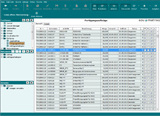 Screenshot sou.matrixx Fertigung [ Download unter https://ars-pr.de/presse/20190522_sou ]Weitere Informationen:				Ansprechpartner für die Presse:SOU AG						ars publicandi GmbHKontakt: Melanie Knauer				Kontakt: Martina OvermannDuisburger Straße 18					Schulstraße 28D-68723 Schwetzingen				D-66976 RodalbenTelefon: +49 6202 2784-0				Telefon: +49 6331 5543-13Telefax: +49 6202 2784-84				Telefax: +49 6331 5543-43melanie.knauer@sou.de				MOvermann@ars-pr.dehttps://sou.de   	 				https://ars-pr.de 